ЗАПОВЕДгр. ДобричНа основание чл. 104, ал. 1 от Закона за здравето, чл. 7, ал.1 и ал.4 от Правилника за устройството и организацията на работа на органите нa медицинската експертиза и на регионалните картотеки на медицинските експертизи и предложения с вх. № 14-2406/18.12.2023 г. ОПРЕДЕЛЯМ:следният състав на лекарска консултативна комисия (ЛКК) към:Регистрационен № на лечебното заведение „ДИАГНОСТИЧНО –КОНСУЛТАТИВЕН ЦЕНТЪР – II- ДОБРИЧ“ ЕООДГР. ДОБРИЧ                                         (наименование на лечебно заведение)считано от 25.01.2024 г. Обща лекарска консултативна комисия                        №   			д-р АНЕЛИЯ КОЛАРОВА           име и фамилия на лекаря                                                                                                               ЕГН на лекаря- специалист по вътрешни болести код специалност                                                                                                                                   УИН на лекаряд-р ПЕТЯ ГАНОВА               име и фамилия на лекаря                                                                                                        ЕГН на лекаря- специалист по нервни болести                                                                                                                               УИН на лекаря                          код специалност      д-р ВАЛЕРИ ВЕСЕЛИНОВ               име и фамилия на лекаря                                                                                                        ЕГН на лекаря- специалист по  хирургия                                                                                                                               УИН на лекаря                          РЕЗЕРВНИ ЧЛЕНОВЕ:д-р ДЖЕНКО РУСЕВ               име и фамилия на лекаря                                                                                                        ЕГН на лекаря- специалист по хирургия                                                                                                                                                                  УИН на лекаря                          код специалност      д-р ХРИСТО ИСКРЕВ               име и фамилия на лекаря                                                                                                        ЕГН на лекаря- специалист по ортопедия и травматология                                                                                                                                                                          УИН на лекаря                          д-р ДИАНКА НЕНОВА               име и фамилия на лекаря                                                                                                        ЕГН на лекаря- специалист по нервни болести                                                                                                                УИН на лекаря                          код специалност      д-р МЛАДЕН ГЕРДЖИКОВ              име и фамилия на лекаря                                                                                                            ЕГН на лекаря-     специалист по хирургия                                                                                                                         УИН на лекаря                          код специалност                               д-р РОСИЦА ИВАНОВА                                                                              име и фамилия на лекаря                                                                                                        ЕГН на лекаря- специалист по психиатрия                                                                                                                   УИН на лекаря                          код специалност   Д-р Росица Иванова – специалист по психиатрия, да се включва  като член на Обща ЛКК, само при освидетелстване на случаи с психични болести.д-р НИНА НЯГОЛОВА                                                                                 име и фамилия на лекаря                                                                                                        ЕГН на лекаря- специалист по очни болести                                                                                                                   УИН на лекаря                             код специалност      д-р ПЕТЪР РАЙЧЕВ                                                                               име и фамилия на лекаря                                                                                                                                                                                                                                                                          ЕГН на лекаря- специалист по очни болести                                                                                                                 УИН на лекаря                             код специалност      Д-р Нина Няголова и д-р Петър Райчев–специалисти по очни болести, да се включват в състава на Обща ЛКК, само при освидетелстване на случаи с очни заболявания.д-р МАРИЯНА БОНЕВА                                                                                име и фамилия на лекаря                                                                                                        ЕГН на лекаря- специалист по педиатрия                                                                                                                          УИН на лекаря                             код специалност      Д-р Марияна Бонева– специалист по педиатрия, да се включва като член на Обща ЛКК, само при освидетелстване на случаи с детски болести и за гледане и придружаване на болни деца до 16 годишна възраст и за освобождаване на ученици от физическа култура и спорт за календарната 2024 г. Общата ЛКК да изпълнява функциите и на ЛКК за освобождаване от физическа култура и спорт на студенти от висши учебни заведения, които са записани като студенти редовно обучение.Работно време на комисията:Всеки работен ден от 07.00 до 08.00 и от 18.00 до 19.00 часа. При освидетелстване на безработно лице в комисията да участва представител на Дирекция „Бюро по труда“ гр. Добрич /г-жа Йовка Колчева/ при нейното отсъствие ще я замества г-жа Ганка Радева. В тези случаи Обща ЛКК да заседава всеки втори и четвърти четвъртък и петък от месеца от 07.00 до 08.00 и от 18.00 до 19.00 часа в кабинет № 312. Ако в тези дни няма представени безработни лица за освидетелстване  Обща ЛКК заседава по общия ред.  Настоящата заповед да се връчи на посочените по-горе лица за сведение и изпълнение и на съответното лечебно заведение, РЗОК, ТП на НОИ, РДСП и ТЕЛК.Заповедта подлежи на обжалване пред Административен съд- Добрич в 14 дневен срок по реда на Административнопроцесуалния кодекс. 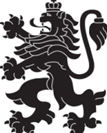 РЕПУБЛИКА БЪЛГАРИЯМинистерство на здравеопазванетоРегионална здравна инспекция-Добрич0828134002082813400224000011. Председател100409000000172. Член230001232610383. Член090000006210614. Член090000016210615. Член270000085810446. Член090000016810387. Член0900000778106109000005361050090000047910450900000510104509000004071046